SECTION I : IDENTIFICATION DE L'ACHETEURSECTION 2 : COMMUNICATIONSECTION 3 : PROCEDURESECTION 4 : IDENTIFICATION DU MARCHÉSECTION 5 : LOTSOBJET : Travaux de réhabilitation de l'Ex Perception en Pôle EnfanceSECTION 6 : INFORMATIONS COMPLEMENTAIRES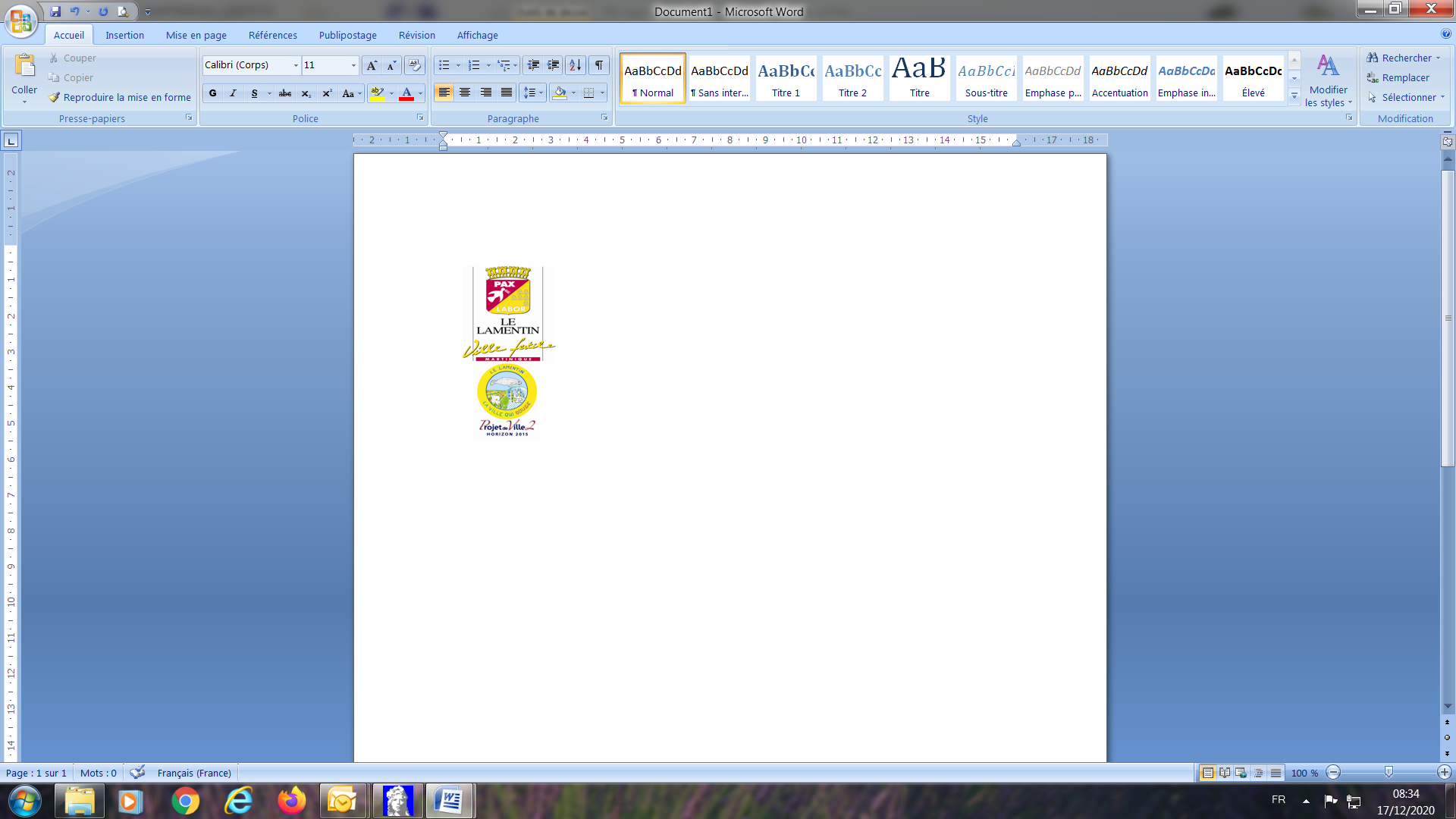 FNS SIMPLE AVIS DE MARCHÉNom complet de l'acheteur :Ville du LamentinType de Numéro national d'indentification :SIRETN° National d'identification :21972213900017Ville :Le Lamentin MartiniqueCode Postal :97232Groupement de commandes :NonDépartement(s) de publication : 972Département(s) de publication : 972Département(s) de publication : 972Lien vers le profil d'acheteur :www.e-marchespublics.comIdentifiant interne de la consultation :2022M0005Intégralité des documents sur le profil d'acheteur :OuiUtilisation de moyens de communication non communément disponibles :OuiURL de l'outil non communément disponible mis à disposition pour recevoir les réponses électroniques :www.e-marchespublics.comNom du contact :Monsieur Xavier JOLYOTAdresse mail du contact :support@dematis.comNuméro de téléphone du contact :+33 0172365548Type de procédure :Procédure adaptée ouverteConditions de participation :aptitude à exercer l'activité professionnelle - conditions / moyens de preuve :Lettre de candidature Dc1, Déclaration du candidat Dc2, copie Du jugement prononcé si le candidat est en redressement judiciaire, extrait Kbis ou DUME (Document Unique des Marchés Européens (Adresse : https://dume.chorus-pro.gouv.fr).capacité économique et financière - conditions / moyens de preuve :Déclaration du chiffre d'affaires des 3 dernières années, Présentation d'une liste des principales fournitures ou des principaux services effectués au cours des trois dernières années, indiquant le montant, la date et le destinataire public ou privé, attestations d'assurance en cours de validité, déclaration appropriée de banque si la société est nouvellement créée.capacités techniques et professionnelles - conditions / moyens de preuve :Références professionnelles, moyens humains et matériels, certificats de bonne exécution, mémoire justificatif.Technique d'achat :Sans objetDate et heure limite de réception des plis :24 juin 2022 - 12:00Présentation des offres par catalogue électronique :InterditeRéduction du nombre de candidats :NonPossibilité d'attribution sans négociation :OuiL'acheteur exige la présentation de variantes :NonIdentification des catégories d'acheteurs intervenant (si accord-cadre) :Critères d'attribution :Prix : 50 % - Valeur technique : 30 % : Seront pris en compte : - Méthodologie d'intervention et organisation du chantier (pondération 9) - Hygiène et sécurité (pondération 6) - Moyens proposés (pondération 5) - Délais : 20 %Intitulé du marché :Travaux de réhabilitation de l'Ex Perception en Pôle EnfanceCode CPV principalDescripteur principal : 45421000Type de marché :TravauxDescription succincte du marché :Travaux de réhabilitation de l'Ex Perception en Pôle Enfance - Aménagement intérieur (cloisons - faux plafond - menuiseries intérieures) - PeintureLieu principal d'exécution du marché :Ex Perception du LamentinDurée du marché (en mois) :3Valeur estimée (H.T.) :175 999,20Valeur entre :et :La consultation comporte des tranches :NonLa consultation prévoit une réservation de tout ou partie du marché :NonMarché alloti :OuiMots descripteurs : Cloison, faux plafond, MenuiserieDescription du lot : Lot no 03 : Aménagement intérieur (Cloisons - Faux plafond - menuiseries intérieures)Code(s) CPV additionnel(s)Code CPV principal : 45421000Estimation de la valeur hors taxes du lot :  eurosLieu d'exécution du lot : Ex PerceptionMots descripteurs : Cloison, faux plafond, MenuiserieMots descripteurs : Cloison, faux plafond, MenuiserieMots descripteurs : Cloison, faux plafond, MenuiserieDescription du lot : Lot 08 : PeintureCode(s) CPV additionnel(s)Code CPV principal : 45442100Estimation de la valeur hors taxes du lot :  eurosLieu d'exécution du lot : Ex PerceptionMots descripteurs : Peinture (travaux)Mots descripteurs : Peinture (travaux)Mots descripteurs : Peinture (travaux)Visite obligatoire :OuiDétail sur la visite (si oui) : Voir article 1 du Cahier des ChargesAutres informations complémentaires :Négociation autorisée. En cas d'avance, garantie à première demande exigée. Retenue de garantie 5 %. Délais de garantie des travaux 10 ans. Modalité de retrait du dossier de consultation et de dépôt des offres : Uniquement par voie électronique. Le délai de paiement est de 30 jours à compter de la réception de la demande de paiement. Délais de validité des offres : 120 jours. Contenu de l'offre : - Contrat - DPGF - Cahier des Charges - mémoire justificatif. En cas de difficulté ou pour toute information relative au téléchargement, les candidats devront impérativement s'adresser à la société Dématis à l'adresse suivante : http://www.e-marchespublics.com - téléphone 01 72 36 55 48 - télécopieur : 01 72 70 55 57 ou le support hotline via le système de tchat.						Le Lamentin, le 17 mai 2022						Le Pouvoir Adjudicateur